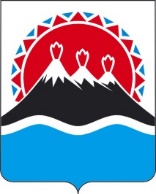 МИНИСТЕРСТВО СЕЛЬСКОГО ХОЗЯЙСТВА, ПИЩЕВОЙ И ПЕРЕРАБАТЫВАЮЩЕЙ ПРОМЫШЛЕННОСТИ КАМЧАТСКОГО КРАЯПРИКАЗПРИКАЗЫВАЮ:Внести в приказ Министерства сельского хозяйства, пищевой и перерабатывающей промышленности Камчатского края от 27.04.2011 № 96 
«Об утверждении Перечня отдельных должностей государственной гражданской службы Камчатского края в Министерстве сельского хозяйства, пищевой и перерабатывающей промышленности Камчатского края, исполнение должностных обязанностей по которым связано с использованием сведений, составляющих государственную тайну, при назначении на которые может не проводиться конкурс» следующие изменения:наименование изложить в следующей редакции:«Об утверждении Перечня отдельных должностей государственной гражданской службы Камчатского края в Министерстве сельского хозяйства, пищевой и перерабатывающей промышленности Камчатского края, исполнение должностных обязанностей по которым связано с использованием сведений, составляющих государственную тайну, при назначении на которые может не проводиться конкурс»;преамбулу изложить в следующей редакции:«В соответствии с частью 3 статьи 16 Закон Камчатского края от 20.11.2013 № 343 «О государственной гражданской службе Камчатского края»;приложение изложить в редакции согласно приложению к настоящему приказу.Настоящий приказ вступает в силу после дня его официального опубликования.Приложение к приказу Министерства сельского хозяйства, пищевой и перерабатывающей промышленности Камчатского края«Приложение к приказуМинистерства сельского хозяйства, пищевой и перерабатывающей промышленности Камчатского края от 27.04.2011 № 96Перечень отдельных должностей государственной гражданской службы 
Камчатского края в Министерстве сельского хозяйства, пищевой и перерабатывающей промышленности Камчатского края, исполнение должностных обязанностей по которым связано с использованием сведений, составляющих государственную тайну, при назначении на которые может не проводиться конкурсЗаместитель Министра – начальник отдела сельскохозяйственного производства.Заместитель Министра – начальник управления ветеринарии.Референт отдела развития сельских территорий, малых форм хозяйствования, кооперации и кадрового обеспечения агропромышленного комплекса.[Дата регистрации] № [Номер документа]г. Петропавловск-КамчатскийО внесении изменений в приказ Министерства сельского хозяйства, пищевой и перерабатывающей промышленности Камчатского края 
от 27.04.2011 № 96 «Об утверждении Перечня отдельных должностей государственной гражданской службы Камчатского края в Министерстве сельского хозяйства, пищевой и перерабатывающей промышленности Камчатского края, исполнение должностных обязанностей по которым связано с использованием сведений, составляющих государственную тайну, при назначении на которые может не проводиться конкурс»Министр[горизонтальный штамп подписи 1]В.П. Чернышот[REGDATESTAMP]№[REGNUMSTAMP]